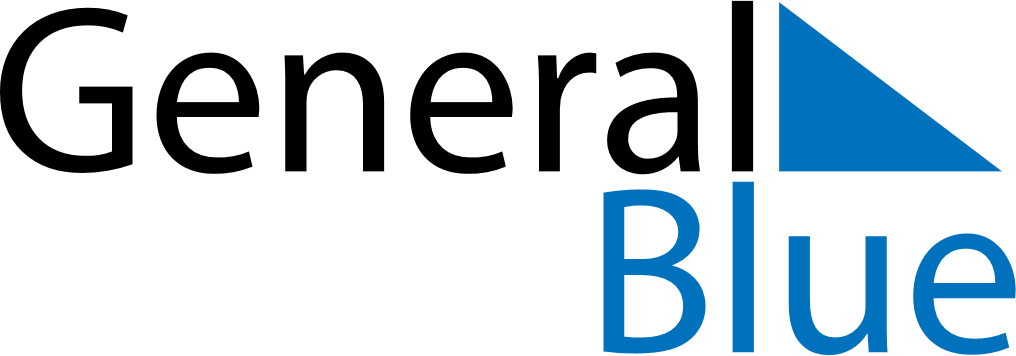 May 2024May 2024May 2024May 2024KosovoKosovoKosovoMondayTuesdayWednesdayThursdayFridaySaturdaySaturdaySunday123445Labour DayOrthodox Easter678910111112Europe Day131415161718181920212223242525262728293031